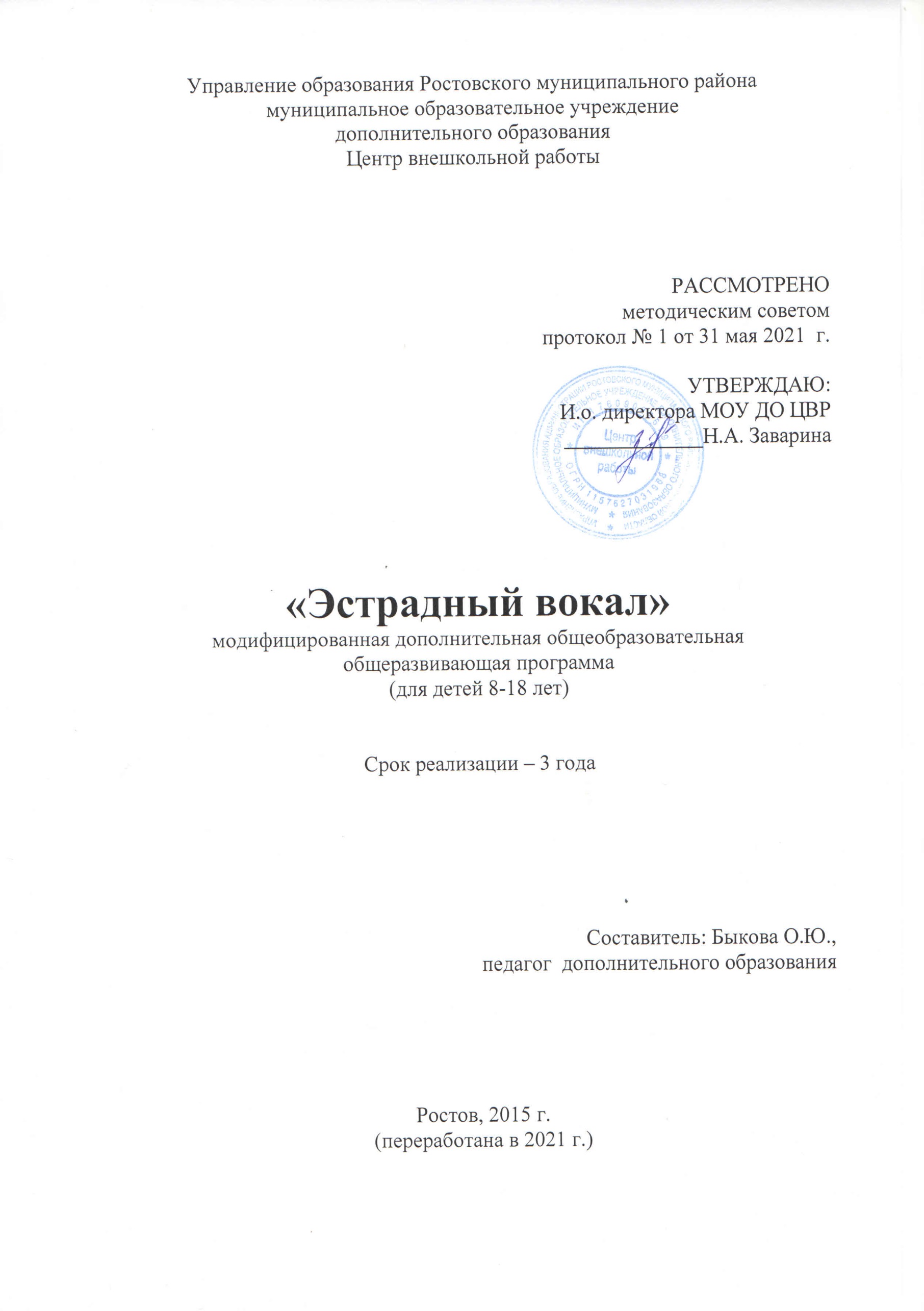 Содержание1. Пояснительная запискаАктуальность программыДополнительное образование - важный и неотъемлемый компонент системы общего образовательного процесса. Оно способствует углублению знаний, развитию разносторонних интересов и способностей учащихся, выходящих за рамки образования. Влияние музыки на ребёнка велико. Музыка оказывает релаксирующее, оздоравливающее действие на обучающихся.Человек наделен от природы особым даром – голосом. Это голос помогает человеку общаться с окружающим миром, выражать свое отношение к различным явлениям жизни. Певческий голосовой аппарат – необыкновенный инструмент, таящий в себе исключительное богатство красок и различных оттенков. Пользоваться певческим голосом человек начинает с детства по мере развития музыкального слуха и голосового аппарата. С раннего возраста дети чувствуют потребность в эмоциональном общении, испытывают тягу к творчеству.Ведь не зря понятие «музыкотерапия» - лечение музыкой, сейчас встречается в практике медицинских, социальных и психологических служб.Песня присутствует в жизни детей еще с младенчества, когда заботливые мамы поют им колыбельные. Даже первые попытки говорить (так называемое «гуление») больше напоминают пение. Так почему бы не использовать данный природой дар в целях творческого развития ребенка. Основная задача всех объединений учреждения дополнительного образования – социальное воспитание детей и подростков, осуществление социального воспитания посредством развития творческих музыкальных способностей ребят.Дополнительная образовательная программа «Эстрадный вокал» рассчитана на пять уровней развития вокальных способностей обучающихся в возрасте от 8 до 18 лет.Направленность программы художественная (через развитие вокальных навыков способствует творческой самореализации детей).При работе над программой были подробно изучены  и использованы методические материалы по вокалу:методики Стрельниковой А. Н. «Учитесь правильно дышать»;Емельянова В. В. «Фонопедический метод развития»;Огороднов Д. Е. «Методика комплексного воспитания вокально-речевой и эмоционально-двигательной культуры человека»;Вербова А. М. «Техника постановки голоса»;Петрушин В. И. «Музыкальная психотерапия»;Попов А. И. «Физвокализ»;Теплов Б. М. «Развитие эмоционально-образного обучения».Проанализировав вышеуказанные материалы, мы пришли к выводу, что для контингента детей, с которыми мы занимаемся, нужна программа, направленная на развитие вокальных способностей не только у одаренных ребят (как предполагается в большинстве программ по вокалу), но и у детей, чей уровень вокальных данных невысок. Дети, которые приходит в вокальные студии, кружки города отбираются по степени одарённости. А в общеобразовательной школе мы рады каждому интонирующему ребёнку, потому что каждый по-своему талантлив. Они стремятся научиться петь. Программа позволяет развивать вокальные способности у всех детей, к каждому предусмотрен индивидуальный подход, учитывающий его особенности. Принципиальной установкой программы (занятий) является отсутствие назидательности и прямолинейности в преподнесении вокального материала.Программа обеспечивает формирование умений певческой деятельности и совершенствование специальных вокальных навыков: певческой установки, звукообразования, певческого дыхания, артикуляции, ансамбля; координации деятельности голосового аппарата с основными свойствами певческого голоса (звонкостью, полетностью и т.п.), навыки следования дирижерским указаниям; слуховые навыки (навыки слухового контроля и самоконтроля за качеством своего вокального звучания).Учитывая то, что дети приходят в кружок вокально-хорового пения с разным уровнем стартовых вокальных способностей, в программе преобладает индивидуальный подход.качестве главных методов программы выступают: стилевой и системный подход, метод творчества, метод импровизации и сценического движения.Системный подход направлен на достижение целостности и единства всех составляющих компонентов программы – ее тематика, вокальный материал, виды концертной деятельности. Кроме того, системный подход позволяет координировать соотношение частей целого (в данном случае соотношение содержания каждого года обучения с содержанием всей структуры вокальной программы). Использование системного подхода допускает взаимодействие одной системы с другими.Стилевой подход широко применяется в программе, нацелен на постепенное формирование у поющих осознанного стилевого восприятия вокального произведения, понимание стиля, методов исполнения, вокальных характеристик произведений.Творческий метод используется в данной программе как важнейший художественно-педагогический метод, определяющий качественно-результативный показатель ее практического воплощения. Творчество уникально, оно присуще каждому ребенку и всегда ново. Это новое проявляет себя во всех формах художественной деятельности вокалистов, в первую очередь, в сольном пении, ансамблевой импровизации. В совместной творческой деятельности преподавателя и членов вокальной студии проявляется неповторимость и оригинальность, индивидуальность, инициативность, особенности мышления и фантазии.Метод импровизации и сценического движения. Требования времени – умение держаться и двигаться на сцене, умелое исполнение вокального произведения, раскрепощенность перед зрителями и слушателями. Всё это дает обучающимся умело вести себя на сцене, владеть приемами сценической импровизации, двигаться под музыку в ритме исполняемого репертуара. Использование данного метода поднимает исполнительское мастерство на более высокий уровень, ведь приходится следить не только за голосом, но и телом. Основной принцип (концепция) программы состоит в создании такого образовательного пространства, в котором существует постоянное сотворчество детей и педагога, направленное на раскрытие всех творческих сторон личности каждого обучающегося (не бывает неспособных детей, просто к каждому необходим особый подход). Программа позволяет справиться с основной задачей педагога дополнительного образования – реализовать ценностно-личностный потенциал каждого ребенка.Новизна: В данных условиях программа - это механизм, который определяет содержание обучения вокалу школьников, методы работы учителя по формированию и развитию вокальных умений и навыков, приемы воспитания вокалистов.Новизна программа в том, что в ней представлена структура разработанная с учетом:возрастной психологии детей (например, занятия с младшими школьниками построены на игре с учетом потребностей в движении и внешних впечатлениях, а занятия с подростками учитывают их потребность в общении со сверстниками и в самоутверждении),индивидуального педагогического воздействия на формирование певческих навыков обучающихся последовательности, сопровождающая систему практических занятий.программа дополнительного образования основана на постепенном развитии индивидуальных способностей учащихся от простого к сложному;имеет календарно-тематическое планирование на учебный год с возможностью варьировать количество часов по программе индивидуально каждому педагогу;программа подкреплена учебно-методическим комплексом (музыкальный и теоретический материал);имеет универсальный план занятий с вокалистами;отработан четкий механизм реализации задач тематического блока, а не общепринятое описание системы работы.Цель и задачи программыЦель: содействовать творческой самореализации личности через развитие вокальных способностей детей, их приобщение к вокально-песенному искусству.Задачи:1.Образовательные:- познакомить детей с различными песенными жанрами; обучить правильному звуковедению и звукообразованию;- расширить познания детей в области строения голосового аппарата;- научить основам гигиены голоса.2.Развивающие:- способствовать развитию индивидуальности, творческой активности и импровизационных способностей обучающихся;- развить музыкальный слух, чувство ритма и эстетическое восприятие окружающего мира;- привить навыки сценического мастерства;- развивать коммуникативные способности детей через элементарные групповые и индивидуальные тренинги.3.Воспитательные:- формировать устойчивую мотивацию к самовыражению, как на сцене, так и в жизни путем стимулирования творческой активности способствовать приобретению положительного социального опыта в процессе вокальных занятий и творческой деятельности детей;- воспитывать чувство патриотизма, уважения к музыкальной культуре своего народа- сформировать у обучающихся умение творческого взаимодействия со сверстниками и взрослыми (включая их в активную совместную деятельность по подготовке программных мероприятий);- воспитать серьезное вдумчивое отношение к подбору песенного репертуара.4.Диагностические:Используя практические вокальные упражнения:- определить уровень стартовых вокальных умений и навыков детей, а также видимого диапазона их творческих способностей;- выявить скрытый потенциал творческих способностей каждого ребенка;- определить приоритетное направление в работе с каждым из ребят (сольное пение, дуэты, вокальные группы);- сопоставить уровень способностей детей с задачами программы, сформировать творческие группы с учетом возрастных особенностей.- разработана диагностика (процесс отслеживания вокального развития у детей);- подобрана разноуровневая фонохрестоматия.Особенности программыВокалом в наше время увлекаются многие, особенно с появлением соответствующих музыкальных телевизионных проектов. Интерес к этому виду творчества постоянно растет, ведь детей потребность в самовыражении на сцене довольно сильна. Проблема в том, что далеко не у каждого из ребят, стремящихся научиться петь, есть ярко выраженные вокальные способности.Данная программа универсальна и подходит для работы, как с одаренными детьми, так и с ребятами, имеющими стартовый уровень способностей, причем образовательный процесс построен так, что самореализоваться сможет ребенок с любым уровнем вокальных способностей.Достижение цели дополнительной программы включает в себя следующие уровни:первый уровень в обучении – это адаптация ребенка в творческой группе, где раскрывается голос ребёнка («Мой голос звучит»);второй уровень в обучении – приобретаются основы вокальных навыков («Чтобы быть артистом, нужно…»);третий уровень в обучении – приобретаются исполнительские навыки, повышается самооценка («Могу красиво петь уже»);четвертый уровень в обучении – преодоление барьеров («Хочу добиться большего»);пятый уровень в обучении – участие в городских вокальных конкурсах, во всех школьных концертах и мероприятиях («Мы - артисты!»).Каждый уровень приносит свой результат, на основании которого планируется дальнейшая работа.Используемые в программе методики позволяют выявить в детях не только явные вокальные способности, но и слабовыраженные музыкальные данные, - развить их и научить детей использовать свой потенциал. Активная концертная деятельность позволяет довольно быстро приобрести опыт поведения на сцене, найти свой имидж, научиться дарить радость людям.Программа построена так, чтобы соблюдались все условия развития творческих способностей детей:- создание среды, стимулирующей разнообразную творческую деятельность (обстановки, опережающей развитие детей);-мотивация максимального напряжения сил для того, чтобы ребенок стремился не только добраться до «потолка» своих возможностей, но и старался поднимать его все выше и выше;Режим занятийРежим занятий определяется с учетом индивидуальных особенностей детей, а также их занятости в других сферах деятельности.Общее количество учебных часов в год – 72 часа.каникулярное время проводятся дополнительные занятия по индивидуальному плану педагога.Режим работы:Младшая группа (8-11 лет, 2-3 класс)- 2 часа в неделю;Средняя группа (12-14 лет, 4-7 класс) – 2 часа в неделю;Старшая группа (15-18 лет,8-11 класс)- 2часа в неделю.Сроки реализации программы, обоснование долгосрочностиПрограмма рассчитана на 3 года обучения и построена по принципу уровней (от простого - к сложному).Для одаренных детей – подготовка к конкурсам и фестивалям различного уровня и шефские занятия с другими ребятами.Для детей со средним уровнем музыкальных способностей – совершенствование на городском уровне, при условии, что обучающийся достиг чистого интонировании.Для детей с низким уровнем музыкальных способностей – работа над чистотой интонирования в максимально адаптированных под вокальный диапазон песнях, а также участие во внутришкольных и классных мероприятиях.Механизмы реализации программыПрименяемые методики по кругу плавно переходят одна в другую, образуя неразрывное пространство, позволяющее переходить на новый уровень реализации личностного творческого потенциала ребят. На каждом новом уровне программа усложняется, хотя этапы остаются прежними:Применение специальных вокальных упражнений при развитии вокальных данных (в первую очередь работаем не над песней, а над проблемами, возникающими при ее исполнении).Приоритетность индивидуального подхода (даже если ребенок стабильно проходит программу, - убедиться, нет ли в нем скрытого потенциала).Использование приемов внутреннего слушания (акцентировать внимание обучающегося на внутренних ощущениях, для закрепления положительного результата).Визуальное, аудиальное и кинестетическое восприятие музыки (хороший вокалист видит, слышит и может определить мягкость, шероховатость и другие кинестетические характеристики звука).Обязательная наработка сценического опыта (цепочка: страх – интерес – комфорт – кураж, при выходе на сцену).Вариативный подход (переход от одного этапа программы к другому, не придерживаясь четкой последовательности).Усложнение программы рассматривается в виде уровней, каждый из которых – овладение определенными умениями и навыкам.данной схемы есть свои особенности. Каждый уровень – приобретение важного опыта. Все в руках ребят и педагога. После освоения всех навыков и умений, предусмотренных программой, ребята совершенствуются в самостоятельном творчестве.Объединив приобретаемые в процессе освоения программы умения и навыки в уровни сложности на каждом году обучения, достигаем цели программы:первый уровень в обучении – это адаптация ребенка в творческой группе, где раскрывается голос ребёнка («Мой голос звучит»);второй уровень в обучении – Приобретаются основы вокальных навыков («Чтобы быть артистом, нужно…»);третий уровень в обучении – Приобретаются исполнительские навыки, повышается самооценка («Могу красиво петь уже»);четвертый уровень в обучении – преодоление барьеров («Хочу добиться большего»);пятый уровень в обучении – Участие в городских вокальных конкурсах, во всех школьных концертах и мероприятиях («Мы - артисты!»).Если объединить все уровни в систему - получим механизм реализации программы, в котором этапы развития личностного творческого потенциала ребят реализуются на новом уровне сложности.Программа предоставляет обучающимся возможность начать свой путь творческого развития с той стартовой ступени, на которой они находятся на данный момент.Календарный учебный график2. Учебно-тематическое планирование дополнительной программы2.1. Учебно-тематический план 1 года обучения (младшая группа)2.2. Учебно-тематический план 2 года обучения (средняя группа)2.2. Учебно-тематический план 3 года обучения (старшая группа)3. Содержание программыВведение – вводное занятие, включает знакомство с новыми детьми, обсуждение плана работы на год, краткий экскурс в историю вокального искусства (для детей 1-го года обучения). На 2-м и последующих годах обучения вводное занятие может включать в себя диагностику стартовых способностей, т.к. основную информацию о детях педагог уже имеет, ему лишь необходимо внести некоторые изменения, в соответствии с новым уровнем способностей детей.Распевание – обязательная процедура, предваряющая каждое занятие. Распевки проводятся на каждом году обучения и служат «подготовительной средой» для решения педагогических задач. На первом году обучения распевки представляют собой набор специфических несложных песен-игр, способствующих развитию навыков правильного интонирования, расширению голосового диапазона, развитию музыкального слуха и т.д. На 2-м и последующих годах обучения распевание проводится по более сложной схеме (двухголосие, трехголосие и т.д.)Развитие музыкального слуха. Особое внимание уделяется данной теме на 1-м году обучения. Затем элементы методик служат своеобразной основой, фундаментом тех музыкальных уровней, по которым мы идем. Практика показала, что у детей младшего школьного возраста музыкальный слух может проявиться не сразу, в течение года или даже двух лет ребенок может не справляться с интонированием (петь «нечисто»), но ненавязчивое применение методик развития музыкального слуха постепенно дает свой результат.Интонирование – неразрывно связано с развитием музыкального слуха и достигается за счет специальных ассоциативных занятий, вокальных упражнений, изображения высоты звука жестикуляцией, графически и т.д.Работа над техникой дыхания. Данная тема содержит теорию нижнереберно-диафрагмального дыхания, дыхательные упражнения без, и со звукоизвлечением, пение на опоре. Дыхание во время пения – это очень расслабленный процесс. В дыхании участвуют мышцы живота, диафрагмы, спины и легкие. Берем дыхание до того, как исчерпан запас воздуха.Развитие музыкальной памяти – достигается путем многочисленных игровых методик, например, игра «Эхо» - повторение детьми услышанных музыкальных фраз. Эхо отражается 3-4 раза всей группой детей или поочередно каждым. Таким образом, дети запоминают мелодию. Постепенно музыкальные фразы становятся длиннее.Звукоизвлечение. Ребята узнают о строении голосового аппарата, о работе голосовых связок, о рекомендациях в случае заболевания голосовых связок, запретах во время пения и т.д., овладевая техниками, учатся правильно петь, владеть голосом.Адаптация в новом коллективе – воспитательная работа по развитию коммуникативных навыков, направленных на взаимодействие со сверстниками и с новой средой.Работа над песнями включает в себя знакомство с содержанием песни, ее настроением, мелодией, ритмическим рисунком, композиционным построением, а также построчное разучивание песен. Во время работы над песнями происходит закрепление приобретенных умений и навыков. Это одна из наиболее объемных тем, так как на ней базируется собственно обучение вокальному искусству, его практическое применение.Музыкальные игры – закрепление приобретенных вокальных навыков в ходе вокализации и других техник, создание творческой развивающей среды.Музыкально-ритмические движения – это комплекс движений, способствующих исправлению осанки, постановке правильного дыхания, формированию сценодвижения, умения чувствовать ритм. Дети разучивают движения к каждой песне (по сюжету и ритмическому рисунку).Культура поведения на сцене – это ряд теоретических и практических занятий, на которых дети узнают, как правильно выходить на сцену, уходить за кулисы, держаться на сцене во время песни; рассматриваются различные непредвиденные ситуации, которые могут произойти во время выступления и способы разрешения таких ситуаций.Концертная деятельность – это выступления детей на различных мероприятиях, праздниках, концертах, конкурсах, фестивалях.Язык жестов и пантомима – Во время работы над песней каждое слово должно быть не только пропето, но и выражено с помощью жестов. Усложненный вариант – пантомима, когда дети не поют песню, а только изображают ее жестами. За счет таких занятий достигается эмоционально-окрашенное исполнение песен, глубокое понимание содержания, внимательное изучение сюжета и построения песен.Универсальный план работы с вокалистамиОзнакомление с песней, работа над дыханием:- знакомство с мелодией и словами песни;- переписывание текста;- ознакомление с характером песни, ритмической основой, жанром, определением музыкальных фраз кульминации песни;- регулирование вдоха и выдоха.2. Работа над образованием звука:- проверка усвоения текста песни;- работа по закреплению мелодической основы песни;- постановка корпуса, головы;- рабочее положение артикуляционного аппарата (рот, челюсти, верхнее и нижнее небо);- атака звука;- закрепление материала в изучаемой песне.3. Работа над чистотой интонирования:- проверка усвоения песни и мелодии в целом;- слуховой контроль, координирование слуха и голоса во время исполнения по музыкальным фразам;- исполнение музыкальных фраз нефорсированным звуком.4. Работа над дикцией:- музыкальные распевки в пределах терции в мажоре и миноре;- выравнивание гласных и согласных звуков, правильное произношение сочетаний звуков.5. Работа с фонограммой:- повторение ранее усвоенного материала;- определение ритмической, тембровой основ аккомпанемента;- определение темпа, динамических и агонических оттенков;- исполнение песни с учетом усвоенного материала.6. Работа над музыкальной памятью:- музыкальные распевки с учетом расширения звукового диапазона;-запоминание ритмической основы аккомпанемента;- запоминание динамических и агогических оттенков мелодии;- запоминание тембров аккомпанемента.7. Работа над сценическим имиджем:- закрепление ранее усвоенного материала;- воссоздание сценического образа исполнителя песни;- практическое осуществление сценического образа исполняемой песни.8. Умение работать с микрофоном:- технические параметры;- восприятие собственного голоса через звуко-усилительное оборудование;- сценический мониторинг;- малые технические навыки звуковой обработки;- взаимодействие с танцевальным коллективом на сцене при использовании радиосистем.4. Прогнозируемые результаты дополнительной программыОжидаемый результат (младшей группы)По истечении 1-го года обучения обучающиеся:- овладеют понятиями и умениями элементарного применения на практике громкостной динамики, нижнереберно-диафрагмального дыхания;- будут иметь представление о правильной установке корпуса при пении;- будут уметь исполнять несложные по тесситуре и гармонии песни с сохранением мелодического строя (сольно и в унисон в составе вокальной группы);- будут владеть некоторыми элементами танцевальной и сценической культуры;- будут стремиться идти на коммуникативные контакты со взрослыми и со сверстниками, на уровне творческого взаимодействия;- смогут различать несложные ритмические рисунки;- будут знать, и уметь выполнять элементарные артикуляционные упражнения;- владеть элементарной техникой интонирования и слышать грубые ошибки в интонировании;- получат навыки раскрепощения во время вокальных и танцевальных упражнений.Ожидаемый результат (средней группы)После окончания 2-го года обучения дети приобретают следующие знания и умения:- пение на опоре;- изучение процесса дыхания при пении;- чистое устойчивое интонирование и владение голосом в простой тесситуре песен;- основы вокальной дикции;- владение элементами вокальной и танцевальной импровизации в рамках исполняемой песни;- мягкая атака и опережающее слышание;- разноплановое исполнение песен;- знание об особенностях эстрадного вокала в музыкальном театре;- серьезное отношение к подбору песенного репертуара.Ожидаемый результат (старшей группы)После окончания 3-го года обучения дети приобретают следующие знания и умения: - знать правила охраны голоса- первоначальные навыки поведения на эстраде, основные стили.- вокально-музыкальную терминологию.            - исполнять переходные ноты, сглаживать регистры,- исполнять паузы между звуками без смены дыхания (staccato),- следить за чистотой интонации в пределах сексты,- выравнивать звучание по всему диапазону,- чувствовать движение мелодии и кульминацию в исполняемых произведениях,- выполнять простейшие исполнительские задачи,- исполнять вокализ,- уметь чисто и слаженно петь двухголосные песни и упражнения- петь с сопровождением и без него- уметь при содействии руководителя сделать исполнительский анализ песни- уметь разбираться в замысле песни, её содержании и грамотно и красиво исполнять её- овладеть умением фразировать, вокально полноценно исполнять мелкие длительности в песнях быстрого темпа, ясно и чётко произносить трудные буквосочетания, сложные тексты.5. Мониторинг образовательных результатов дополнительной программыПедагогический мониторинг дополнительной программы «Эстрадный вокал» осуществляется путём проведения диагностики определения уровней развития вокальных данных и усвоения образовательного материала.  Она включает в себя следующие формы отслеживания  образовательных результатов: 1. прослушивание и собеседование при поступлении в коллектив;2. практические вокальные упражнения3. педагогическое наблюдение, беседы с воспитанниками;4. итоговые прослушивания - итоговые занятия и зачеты;5. сдача партий;6. выступления на концертах и конкурсах;Педагогическая диагностика по выявлению уровней  приведенных в таблице показателей проводится два раза (в начале и в конце учебного года). Для оценки результативности работы используются следующие показатели и уровни их выраженности:Таблица выявления уровней развития вокальных данныхПараметры диагностирования вокальных способностей (согласно возрастным и физиологическим особенностям учеников).Музыкальный слух: чистое интонирование по всему диапазону.Способность звукообразования, тембр: умение пользоваться видами атак, красота тембральной окраски голоса.Диапазон: владение голосом в определённом диапазоне.Дикция: чёткая, ясная дикция, правильная артикуляция. Активные, твёрдые согласные, гласные округлые, но не расплывчатые.Дыхание: умение брать спокойное, тихое дыхание. Умение использовать смешанное дыхание в младшем возрасте и диафрагмальное – в старшем возрасте.Чувство ритма: это комплексная способность, включающая в себя восприятие, понимание, исполнение, созидание ритмической стороны музыкальных образов. Умение повторить ритмический рисунок, т.е. умение ощущать и воссоздавать равномерность чередования одинаковых длительностей, ощущение ударений, акцентировка в музыке.Музыкальная эмоциональность: яркое, выразительное исполнение песни. Умение прочувствовать содержание исполняемой песни и артистично донести смысл слушателю. Критерии оценивания диагностических заданий:Высокий уровень - творческая активность ребенка, его самостоятельность, инициатива; быстрое осмысление задания, точное выразительное его выполнение без помощи взрослого, когда ребёнок точно выполняет предложенное задание без ошибок.Средний уровень - эмоциональная отзывчивость, интерес, желание включиться в музыкальную деятельность. Однако ребенок затрудняется в выполнении задания. Требуется помощь педагога, дополнительное объяснение, показ, повторы. Ребёнок понимает, что ошибается и исправляет свою ошибку.Низкий  уровень - мало эмоционален; «ровно», спокойно относится к музыке, к музыкальной деятельности, нет активного интереса, равнодушен. Не способен к самостоятельности, очень редко выполняет задание правильно, в большинстве случаев ошибается и не видит своей ошибки, не может исправить её.6. Методическое обеспечение программыВ основу программы положены дидактические принципы: доступности, наглядности, прочности, систематичности, принцип успеха.Также в работе используются методы:- наглядный метод;- объяснительно-иллюстративный метод;- эмпирический метод;- эвристический метод;- репродуктивный метод.Наглядный метод. Этот метод имеет в музыкальном воспитании две разновидности: наглядно-слуховой (исполнение музыки как в «живом» исполнении, так и в грамзаписи) и наглядно-зрительный (применение наглядных пособий). Наглядно-слуховой – важнейший метод формирования основ музыкальной культуры детей. Применение зрительной наглядности имеет вспомогательное значение. Оно используется, чтобы усилить впечатления детей от музыки, вызвать в их воображении зрительные образы, близкие музыке, или проиллюстрировать незнакомые явления или образы. Объяснительно-иллюстративный метод – это повествовательный рассказ учителя, который ведет детей к усвоению готовых знаний, беседы о содержании музыки. Основа содержания музыки – выражение настроений, чувств. Не следует навязывать детям представление о музыке как о звуковой иллюстрации, каких – либо явлений. Важна не только констатация выразительных средств, а выявление их роли в создании музыкального образа. Детям необходимо понять, что музыка имеет свой язык, свою музыкальную речь, которая рассказывает, но только не словами, а звуками. Эмпирический – метод подражания: «пой, как я тебе показываю», «играй, как я тебе показываю». Он очень прост и доходчив, помогает учащимся быстрее воспроизвести нужное звучание, скопировать. Этот метод более эффективен на начальной стадии работы с детьми. Эвристический – метод поиска. Смысл его заключается в нахождении средств и решений задач на основе постоянного поиска ученика и педагога. Это основной метод развития творчества.Репродуктивный – это организованное педагогом повторение на основе серий упражнений, что ведет к усвоению умений и навыков. Все методы музыкального воспитания тесно связаны между собой.Методы оценки результативности:-	прослушивание и собеседование при поступлении в коллектив;-	анкетирование;-	педагогическое наблюдение;-	беседы с воспитанниками;-	индивидуальные прослушивания на занятиях;-	итоговые прослушивания - итоговые занятия и зачеты;-	сдача партий;-	выступления на концертах и конкурсах;-	самооценка воспитанников;-	диагностические тесты.Сдача партий - один из основных и эффективных методов контроля за уровнем усвоения вокального репертуара. Проходит в форме прослушивания индивидуально или ансамблями. Воспитанник должен стремиться интонационно чисто и музыкально грамотно исполнить свои партии.В течение каждого учебного года проводятся два итоговых занятия - в декабре (промежуточный контроль) и в мае (итоговый контроль).Материально-техническое обеспечениеДля успешной реализации программы необходимы следующие условия:1.	Удобный, хорошо проветриваемый кабинет для групповых занятий;2.	Аудио и видеозаписи с музыкальным материалом;3.	Программа «Эстрадный вокал»;4.	Нотная и справочная литература (см. список литературы);5.	Дидактические материалы для работы с учащимися, памятки, рекомендации;6.	Фортепиано;7.	Компьютер в сборе;8.	Колонки;10.  Меловая доска;11. Ученические парты и стулья;Аудиозаписи:- фонотека песен различной тематики;- профессиональные фонограммы;- демонстрационные студийные записи песен;Видеоматериалы:- запись конкурсных выступлений воспитанников;- видеозапись городских мероприятий;8. Список используемой литературыНормативно-правовая документацияФедеральный закон РФ 273-ФЗ «Об образовании в Российской Федерации» от 29.12.2012 г. Концепция развития дополнительного образования детей, утвержденная распоряжением Правительства Российской Федерации от 4 сентября 2014 г. № 1726-р. Письмо Министерства Просвещения Российской Федерации от 19 марта 2020 г. № ГД-39/04 «О направлении методических рекомендаций». Методические рекомендации по реализации образовательных программ с применением электронного обучения и дистанционных образовательных технологий. Приоритетный проект «Доступное дополнительное образование для детей», утвержденный Президиумом Совета при Президенте Российской Федерации по стратегическому развитию и приоритетным проектам (протокол от 30 ноября 2016 г. № 11).Федеральный проект «Успех каждого ребенка» национального проекта "Образование" (протокол от 07 декабря 2018 г. № 3).Постановление Главного государственного санитарного врача РФ от 28.09.2020 г. №28 «Об утверждении санитарных правил СП 2.4.3648-20».Приказ Министерства Просвещения РФ от 09.11.2018 г. №196 «Об утверждении Порядка организации и осуществления образовательной деятельности по дополнительным общеобразовательным программам».Приказ Минпросвещения России от 30.09.2020 г. №533 «О внесении изменений в Порядок организации и осуществления образовательной деятельности по дополнительным общеобразовательным программам, утвежденный приказом Министерства Просвещения РФ от 09.11.2018 г. №196».Приказ Минтруда России от 05.05.2018 г. №298н «Об утверждении профессионального стандарта «Педагог дополнительного образования детей и взрослых».Стратегия развития воспитания в Российской Федерации на период до 2025 года, утвержденная распоряжением Правительства Российской Федерации от 29 мая 2015 г. № 996-р.Письмо Министерства образования и науки РФ от 18 ноября 2015 г. №09-3242 «О направлении информации». Методические рекомендации по проектированию дополнительных общеразвивающих программ (включая разноуровневые программы).Указ Президента РФ «О национальных целях и стратегических задачах развития РФ на период до 2024 года». Приказ Минпросвещения России от 03 сентября 2019 года № 467 «Об утверждении Целевой модели развития региональных систем дополнительного образования детей».Базовые требования к качеству предоставления муниципальной услуги «Реализация дополнительных образовательных программ» в муниципальных образовательных учреждениях дополнительного образования детей. Приложение №5  к приказу по управлению образования администрации Ростовского муниципального района Ярославской области № 16 от 14.01.2013 г. Концепция общенациональной системы выявления и развития молодых талантов (утв. Президентом РФ 03.04.2012 N Пр-827).Приказ Минобрнауки России от 23.08.2017 N 816 "Об утверждении Порядка применения организациями, осуществляющими образовательную деятельность, электронного обучения, дистанционных образовательных технологий при реализации образовательных программ" (Зарегистрировано в Минюсте России 18.09.2017 N 48226)Устав МОУ ДО Центра внешкольной работы. Приказ Управления образования РМР № 601 от 09.11.2015 г.Список литературы для педагогаНазарбаева С.А. «Путь к себе», А- «Атамура».Балтабаев М.Х. Современная художественная культура Казахстана. - Алматы, 1997.Бершадская Т. «О понятиях, терминах современной теории музыки». Критика и музыкознание. Ленинград 1987г. Выпуск 3.Вербицкая Н. «Мониторинг результативности учебного процесса» С-П -1997г.«Восприятие музыки». Москва 1980г.Гарбиян С.А. Школа памяти: «Суперактивация памяти через возрождение эмоций», Москва 1990г.Емельянов В.В. «Фонопедический метод развития голоса» Методическое пособие 1999г.Золотарева А.В., Терещук М.Н. «Практические рекомендации по организации дополнительного образования в ДОУ». Москва – 2008.Золотарева А.В. «Дополнтельное образование детей. Теория и методика социально-педагогической деятельности». Ярославская Академия развития –2004.Иванченко В.Н. «Занятия в системе дополнительного образования детей» Издательство «Учитель» 2002.Кайгородцева Т.В. «Методическая работа в системе дополнительного образования». Москва 2008.Кочнева И., Яковлева А. «Вокальный словарь».Лучшие методики дыхания по Стрельниковой, Бутейко, Цигун /Сост. Н.Н. Иванова. – Ростов на/Д: «Феникс», 2004.Огородников Д.Е. Музыкально-певческое воспитание детей в общеобразовательной школе. - Киев, 1989.Орлова Т.М., Белкина С.И. «Учите детей петь» Москва 1987г.Подкасистый П.И., Хайдаров Ж.О. «Технология игры в обучении и развитии». Москва, Российское педагогическое агентство, 1996г.Савостьянов А.И. 132 упражнения для учителя по развитию голоса и дыхания. Учебно - практическое пособие. – М.: Педагогическое общество России, 2002.Селевко Г.К. «Энциклопедия образовательных технологий» (том 1-й, 2-й) Москва НИИ школьных технологий 2006г.1.Пояснительная записка………………………………………………...32.Учебно-тематическое планирование дополнительной программы……………………………………………………………….132.1Учебно-тематический план 1 года обучения…..……………………...132.2.Учебно-тематическое планирование 2 года обучения……………….142.3.Учебно-тематическое планирование 3 года обучения……………….163.Содержание деятельности…………………………………………….214.Прогнозируемые результаты дополнительной программы…………255.Мониторинг образовательных результатов…………………………..276.Методическое обеспечение…………………………………………...297.Материально-техническое обеспечение………………………………318.Список используемой литературы…………………………………...33ГодНачалоОкончаниеКол-во уч. недельКол-во уч. часовПродолжительность занятийРежим1 год01.09.202131.05.202236722 часа1 раз в неделю2 год01.09.202131.05.202236722 часа1 раз в неделю3 год01.09.202131.05.202236722 часа1 раз в неделю№занятийНаименование темКоличество часовСентябрьСентябрьСентябрь1Введение, знакомство с голосовым аппаратом22Диагностика. Прослушивание детских голосов.23Знакомство со строением голосового аппарата.24Разучивание нового музыкального материала.2ОктябрьОктябрьОктябрь5Работа над техникой дыхания. Учимся петь на опоре.26Вокально-хоровые упражнения на дикцию, артикуляцию.27Использование элементов ритмики, работа над сценической культурой.28Работа с микрофоном.2НоябрьНоябрьНоябрь9Работа над чистым интонированием в одноголосном исполнении.210Работа над музыкальным материалом.211Работа с микрофоном.212Работа над песнями (фразировка, динамика, характерпроизведения)2ДекабрьДекабрьДекабрь13Развитие музыкальной памяти (творческие музыкальные игры и упражнения).214Развитие музыкальной памяти (творческие музыкальные игры и упражнения).215Работа над расширением диапазона216Работа над мелодическим слухом.2ЯнварьЯнварьЯнварь17Пение a cappella (а капелла).218Пение a cappella (а капелла).219Выявление индивидуальных красок голоса (тембр).220Работа над разнообразным ритмическим рисунком.2ФевральФевральФевраль21Особенности ритма в музыкальном произведении.222Краски музыки и голоса. Унисон.223Сольное пение224Отработка полученных вокальных навыков, работа над строем в произведении.2МартМартМарт25Работа над звуковедением (legato, non legato, staccato).226Работа над художественным образом в песне.227Вокально-хоровая работа – пение закрытым ртом.228Вокализ в музыкальном произведении.2АпрельАпрельАпрель29Работа над певческим дыханием, расширением диапазона.230Цепное дыхание.231Упражнения для раскрепощения голосового аппарата (по Емельянову)232Работа над фразировкой и звуковедением.2МайМайМай33Устойчивое интонирование.  Движение под музыку.234Работа над дикцией, динамикой.235Работа над характером в музыкальном произведении236Итоговое занятие2ИтогоИтого72Кол-во занятийНаименование темЧасыСентябрьСентябрьСентябрь1-2Введение, знакомство с голосовым аппаратом43-4Диагностика. Прослушивание детских голосов.4ОктябрьОктябрьОктябрь5Знакомство со строением голосового аппарата.26Работа над техникой дыхания – дыхательные упражнения.27Вокально-хоровые упражнения на дикцию, артикуляцию.28Работа над музыкальными произведениями.2НоябрьНоябрьНоябрь9Работа над музыкальными произведениями.210Использование элементов ритмики, работа над сценической культурой.211Работа с микрофоном.212Работа над чистым интонированием в двухголосном исполнении.2ДекабрьДекабрьДекабрь13Певческая позиция.214-15Работа над новым музыкальным материалом.416Работа с микрофоном.2ЯнварьЯнварьЯнварь17Работа над песнями (фразировка, динамика, кульминация, над характером произведения218Развитие музыкальной памяти (творческие музыкальные игры и упражнения).219Работа над чистотой интонирования.220Работа над мелодическим слухом.2ФевральФевральФевраль21Пение a cappella (а капелла).222Ритмический рисунок.223Отработка полученных вокальных навыков, работа над строем в произведении.224Вокально-хоровые упражнения (на расширение диапазона, формирование гласных.2МартМартМарт25Работа над звуковедением (legato, non legato, staccato).226Выявление индивидуальных красок голоса (тембр).227-28Работа над художественным образом в песне.4АпрельАпрельАпрель29Вокально-хоровая работа – пение закрытым ртом.230-31Вокализ в музыкальном произведении.432Работа над певческим дыханием, расширением диапазона. Цепное дыхание.2МайМайМай33Работа над певческим дыханием, расширением диапазона. Цепное дыхание.234Вокально-хоровые упражнения.235Отработка и закрепление полученных вокальных навыков236Итоговое занятие2ИтогоИтого72№ТемаСодержаниеЧасыЧасыЧасы№ТемаСодержаниеТеорияПрактикаВсего1«Эстрадное творчество»«Эстрадное творчество»2241Вводное занятие. Инструктаж по ТБ и охране, гигиене детского голосаЗнакомство с работой объединения.Составление расписания занятий.Проведение инструктажа по ТБ1-2Эстрадное творчество. Особенности вокального эстрадного пения.Знакомство с понятием эстрадная песня. Прослушивание примеров эстрадного исполнения-13Постановка певческой задачиПевческая установка. Посадка певца, положение корпуса, головы. 14Расширение представления о жанре «Эстрадное пение»Знакомство с творчеством популярных детских эстрадных коллективов. Прослушивание аудиозаписей1II«Фонограмма, её особенности и возможности»«Фонограмма, её особенности и возможности»28105Понятие слова фонограмма. Прослушивание видов фонограммРаскрытие слова фонограмма. Слушание видов фонограмм. Студийные, любительские фонограммы.1-6Понятие фонограмма плюс и фонограмма минусПрослушивание и разбор произведения на примерах плюсовых и минусовых программ1-7Пение учебно-тренировочного материалаРабота над звуковедением и чистотой интонирования. Пение нон легато и легато. Работа над ровным звучанием во всём диапазоне детского голоса, умением использовать головной и грудной регистры.-18Пение учебно-тренировочного материалаРабота над дикцией и артикуляцией. Работа над особенностями произношения при пении (напевность гласных, умение их округлять, стремление к чистоте звучания неударных гласных) быстрое и чёткое  выговаривание согласных-19Разучивание комплекса вокальной гимнастики(КВГ)Работа над певческим дыханием. Отработка дыхания перед началом пения. Одновременный вдох и начало пения. Различные характеры дыхания перед началом пения в зависимости перед характером исполняемого произведения: медленное, быстрое. Смена дыхания в процессе пения.-110Подбор  и пение песенного репертуара.Разучивание  мелодии репертуарной песни. Разбор динамических оттенков и смысловых ударений в песне-111Пение репертуарной песниПение произведения в характере. Исправление ошибок в голосоведении и дыхании-112Пение репертуарной песниПравильное соблюдение цезур и динамики при пении. Отработка правильной певческой позиции.-113Пение репертуарной песниИспользование глубокого певческого дыхания, пение на мягкой атаке-114Пение вокальных упражнений Пение упражнений в унисон. Соблюдение чистоты интонирования.-1III«Приёмы работы с микрофоном»«Приёмы работы с микрофоном»281015Знакомство с техническим устройством микрофонРассказать для чего используется микрофон  о типах микрофона.1-16Разновидности микрофоновПоказ и рассказ о видах микрофонов.(стационарный,шнуровой,радиомикрофон,петельчатый,головной)117Принцип работы микрофонаПоказ работы микрофона. Разбор функций-119Индивидуальная работа с обучающимисяФормирование умений и навыков работы с микрофонами разных типов-120Положение рук при пении в радиомикрофон. Отработка постановки корпуса и рук при пении в микрофон. Основные принципы работы(удаление, приближение микрофона)-121Подбор песенного репертуараРазучивание репертуарной песни. Отработка голосоведения, динамических оттенков и цезур-122Пение  песенного репертуараПение выбранного произведения. Исправление ошибок при пении.-123Пение учебно –  тренировочного материала Работа над дикцией и артикуляцией. Работа над особенностями произношения при пении (напевность гласных, умение их округлять, стремление к чистоте звучания неударных гласных) быстрое и чёткое выговаривание согласных-124Пение учебно – тренировочного  материала.Формирование вокальных навыков в жанре эстрадного пения-1IVПластическое интонирование. Пение учебно-тренировочного материала.Пластическое интонирование. Пение учебно-тренировочного материала.191025Знакомство с понятием «Сценическое движение» и «сценическая пластика»просмотр видео записи-примера эстрадно-вокальной композиции с включением хореографических элементов. Раскрытие понятия «пластическое пение»т.е пение с движением.1-26Пластическое пениеРазучивание хореографических элементов при пении репертуарной песни.-127Пластическое пениеРазучивание не сложных движений при пении-128Пластическое пениеРазучивание движений к репертуарной песне.-129Пластическое пениеРабота на сцене. Работа с микрофоном с отработкой положения рук. Движение корпуса -130Пластическое пениеОтработка на сцене движениякорпуса, положение рук при пении, положение ног. Движение под мелодию репертуарной песни-131Пение учебно – тренировочного материала.Пение учебно-тренировочного материала с введением элементов хореографии в рамках жанра эстрадной песни.-132Пение вокальных упражненийРабота над звуковедением и чистотой интонирования. Пение нон легато и легато. Работа над ровным звучанием во всём диапазоне детского голоса, умением использовать головной и грудной регистры.-133Пение  вокальных упражненийРабота над дикцией и артикуляцией. Работа над особенностями произношения при пении (напевность гласных, умение их округлять, стремление к чистоте звучания неударных гласных) быстрое и чёткое выговаривание согласных.-134КВГ (комплекс вокальной гимнастики)Отработка дыхания при движении и исполнении вокального упражнения. Соблюдение цезур и развитие согласованности артикуляционных органов,-1VСценический имидж4263035Знакомство с понятием – культура эстрадного мастерстваРаскрытие темы .Что такое «имидж»Как он влияет на человека.1-36Эстрадный имиджРаскрытие темы на примерах известных певцов. Индивидуальный имидж. Формирование сценической культуры 1-37Образ в песне, сценический костюмСценический костюм. Отображение стиля, смысла в песне через костюм.1-38Театральный гримГрим как инструмент подчеркивающий образ исполнителя. Правила нанесение грима1-39Индивидуальная вокальная работаПодбор репертуарных песен. Обучение работе с фонограммой. Пение под фонограмму «минус». Отработка собственного стиля исполнения-140Индивидуальная вокальная работаРабота над выразительным исполнением произведения. Создание собственного образа в песне-141-42Групповая вокальная работаФормирование чувства ансамбля. Выработка активного унисона.-243-46Групповая вокальная работаРазучивание вокальных упражнений на мягкую атаку звука. Формирование чувства ансамбля. Выработка ритмической устойчивости в умеренных темпах при соотношении простейших длительностей (четверть, восьмая, половинная). Постепенное расширение задач: интонирование произведений в различных видах мажора и 12минора, ритмическая устойчивость в более быстрых и медленных темпах с более сложным ритмическим рисунком (шестнадцатые, пунктирный ритм).-347-50Пение вокально-тренировочного материалаРабота над дикцией и артикуляцией. Развитие согласованности артикуляционных органов, которые определяют качество произнесения звуков речи, разборчивость слов или дикции (умение открывать рот, правильное положение губ, освобождение от зажатости и напряжения нижней челюсти, свободное положение языка во рту).-351-54Пение вокально-тренировочного материалаОтработка певческое дыхания. Дыхание перед началом пения. Одновременный вдох и начало пения. Различные характеры дыхания перед началом пения в зависимости перед характером исполняемого произведения: медленное, быстрое. Смена дыхания в процессе пения.-355-60Групповая вокальная работаФормирование чувства ансамбля. Выработка ритмической устойчивости в умеренных темпах при соотношении простейших длительностей (четверть, восьмая, половинная).661-64Работа на сценеФормирование сценической культуры. Работа с фонограммой. Пение под фонограмму. Развитие артистических способностей детей, их умения работать с микрофонами на стойках-4VIВокальный ансамбльВокальный ансамбль17865Вокально-эстрадный ансамбльПросмотр видеозаписей с выступлениемПопулярных вокально-инструментальных ансамблей.1-66 - 68Вокальная работа в ансамблеФормирование чувства ансамбля. Выработка активного унисона (чистое и выразительное интонирование диатонических ступеней лада) устойчивое интонирование одноголосого пения при сложном аккомпанементе.-369-72Вокальная работа в ансамблеФормирование чувства ансамбля. Выработка активного унисона (чистое и выразительное интонирование диатонических ступеней лада) устойчивое интонирование одноголосого пения при сложном аккомпанементе.13ИтогоИтогоИтого135972Название детского объединения___________________________________ФИО обучающегося, возраст___________________________________№ группы____________________год обучения_______________________№ПоказателиУровень1.Музыкальный слухВысокий 1.Музыкальный слухСредний 1.Музыкальный слухНизкий2.ДиапазонВысокий 2.ДиапазонСредний 2.ДиапазонНизкий3.ДикцияВысокий 3.ДикцияСредний 3.ДикцияНизкий4.ДыханиеВысокий 4.ДыханиеСредний 4.ДыханиеНизкий5.Чувство ритмаВысокий 5.Чувство ритмаСредний 5.Чувство ритмаНизкий6.Музыкальная эмоциональностьВысокий 6.Музыкальная эмоциональностьСредний 6.Музыкальная эмоциональностьНизкий